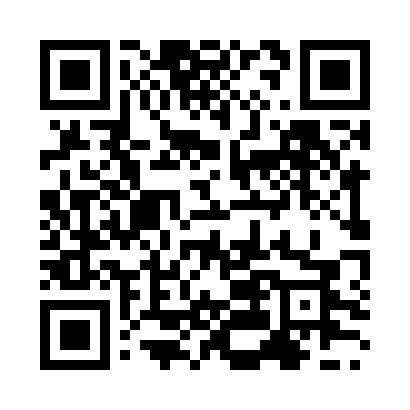 Prayer times for Wonsan, North KoreaWed 1 May 2024 - Fri 31 May 2024High Latitude Method: NonePrayer Calculation Method: Muslim World LeagueAsar Calculation Method: ShafiPrayer times provided by https://www.salahtimes.comDateDayFajrSunriseDhuhrAsrMaghribIsha1Wed3:505:3212:274:177:238:592Thu3:495:3112:274:177:249:003Fri3:475:3012:274:177:259:014Sat3:465:2812:274:177:269:035Sun3:445:2712:274:187:279:046Mon3:425:2612:274:187:289:057Tue3:415:2512:274:187:299:078Wed3:395:2412:274:187:309:089Thu3:385:2312:274:197:319:1010Fri3:365:2212:274:197:329:1111Sat3:355:2112:274:197:339:1212Sun3:335:2012:274:197:349:1413Mon3:325:1912:274:197:359:1514Tue3:305:1812:274:207:369:1615Wed3:295:1712:274:207:379:1816Thu3:285:1612:274:207:379:1917Fri3:265:1512:274:207:389:2018Sat3:255:1512:274:217:399:2219Sun3:245:1412:274:217:409:2320Mon3:235:1312:274:217:419:2421Tue3:215:1212:274:217:429:2622Wed3:205:1212:274:227:439:2723Thu3:195:1112:274:227:449:2824Fri3:185:1012:274:227:449:2925Sat3:175:1012:274:227:459:3126Sun3:165:0912:274:237:469:3227Mon3:155:0812:274:237:479:3328Tue3:145:0812:284:237:489:3429Wed3:135:0712:284:237:489:3530Thu3:125:0712:284:247:499:3631Fri3:115:0712:284:247:509:37